2021年度广元市朝	天区交通运输综合行政执法大队决算目 录公开时间：2022年10月10日第一部分单位概况……………………………………………4一、职能简介……………………………………………4二、2021年重点工作完成情况…………………………5第二部分 2021年度单位决算情况说明……………………10一、收入支出决算总体情况说明…………………………10二、收入决算情况说明……………………………………10三、支出决算情况说明……………………………………11四、财政拨款收入支出决算总体情况说明………………11五、一般公共预算财政拨款支出决算情况说明…………12六、一般公共预算财政拨款基本支出决算情况说明……15七、“三公”经费财政拨款支出决算情况说明……………16八、政府性基金预算支出决算情况说明…………………16九、国有资本经营预算支出决算情况说明………………17十、预算绩效管理情况……………………………………17十一、其他重要事项的情况说明…………………………17第三部分名词解释…………………………………………18第四部分附件………………………………………………21第五部分附表………………………………………………27一、收入支出决算总表……………………………………27二、收入决算表……………………………………………27三、支出决算表……………………………………………27四、财政拨款收入支出决算总表…………………………27五、财政拨款支出决算明细表……………………………27六、一般公共预算财政拨款支出决算表…………………27七、一般公共预算财政拨款支出决算明细表……………27八、一般公共预算财政拨款基本支出决算表……………27九、一般公共预算财政拨款项目支出决算表……………27十、一般公共预算财政拨款“三公”经费支出决算表…27十一、政府性基金预算财政拨款收入支出决算表………27十二、政府性基金预算财政拨款“三公”经费支出决算表十三、国有资本经营预算财政拨款收入支出决算表……27十四、国有资本经营预算财政拨款支出决算表…………27第一部分 单位概况一、基本情况及职能简介：广元市朝天区交通运输综合行政执法大队属参照公务员法管理的事业单位法人，是区交通运输局下属二级财政预算单位。总编制26名，其中参照公务员法管理行政编制26名。在职人员总数28人，其中行政执法人员16人，财政定额补助人员2人，长期临聘人员10人。固定资产总额83.15万元。 主要职能职责如下： 承担公路路政、道路运政、水路运政、航道行政、港口行政、地方海事行政、工程质量监督管理等综合执法工作。二、2021年重点工作完成情况（一）机构改革推进情况。今年4月，区交通运输综合行政执法大队正式挂牌成立。按照局党组安排，我大队及时建立执法队伍党组织，加快理顺综合执法职能职责，精心编制《朝天区交通运输综合执法事项清单》，建立了“制度+清单”机制，制定涵盖考勤管理、执法用车等各类管理制度11项。全面推行片区化、网格化管理，并将80%的执法力量投入到执法一线。紧凑有序做好岗前培训、执法经费保障、执法配套装备、机关文化建设和结对帮扶等工作，顺利完成非执法事项移交、资产划转、人员转隶、“三定”方案等工作。经过半年探索创新，大队呈现出管理规范、敢于履职、监管有力的良好局面。（二）重点工作完成情况。一是超限检测全面启动。完成七盘关超限站改扩建及电子抓拍系统投资200万元，七盘关超限站已于12月1日正式恢复运行。二是重点工作完成情况。一是超限检测全面启动。完成七盘关超限站改扩建及电子抓拍系统投资200万元，七盘关超限站已于12月1日正式恢复运行。二是队伍建设再上新台阶。行政执法资格认证考核全员一次性通过，空缺编制招录有序推进，协助执法人员招聘及培训工作圆满完成。三是行政执法效能稳步提升。全年作出行政处罚、路产赔付案件61件，完成非税财政收入32万元。队伍建设再上新台阶。行政执法资格认证考核全员一次性通过，空缺编制招录有序推进，协助执法人员招聘及培训工作圆满完成。三是行政执法效能稳步提升。全年作出行政处罚、路产赔付案件61件，完成非税财政收入32万元。（三）综合执法工作开展情况。路政领域：一是大力整治超限超载。根据我区实际，部署开展了为期6个月的超限超载整治专项行动，重点整治了大河路、朝大路等严重超限超载违法行为。整治期间，出动联合执法人员共500余人次，查处超载车辆51 辆、现场卸货700余吨，劝返车辆59辆；查处非法改装5起，设置限重龙门架2座，向区政府专题汇报1次，约谈货运源头企业3次，抄告企业违规装载行为15起，发放《合法运载告知书》2000余份。通过半年时间集中整治，辖区“百吨王”现象全部清零，超限车数量和超限率实现双下降。二是依法维护路产路权。今年来，我们重点对辖区公路违规埋设天然气管道，违法接道、违法开口及非公路标志进行了系统排查，累计排查未经审批埋设天然气管道共209处约26000米，排查未经审批许可、许可逾期的非公路标志牌共87处，排查未经审批备案的道路开口共210处，全年巡查总里程达10万公里。整治阶段，制止乡道非法接道3处，强制拆除乡道占道修建4处、现场整改11处，查处乱砍乱伐行道树6起，拆除地面料场1处，处罚污染路面车辆9辆，督促乡镇封闭道路开口43处，督促相关企业规范接到道1起，督促施工方规范埋设电力外线1起；处理路产赔付案件34起，收缴路产赔偿费20万元，结案率、索赔率均为100℅。道路运输领域：一是积极做好业务衔接。协助局属部门完成了全区257个招呼站、25个农村客运站信息采集工作，并安排专门力量协助完成 “四好农村路”“天府旅游名县” 创建工作。二是加大源头管控力度。紧盯“两客一危”重点营运车辆，深入开展了道路客货、危化品运输等一系列专项整治行动。全年共检查危化品车辆462辆、查处超出许可事项2件、查处未使用电子运单5起、成功转移危险货物5吨、约谈危化品运输企业1家、向市安委会专题汇报1次；查处客运车辆不按核定线路行驶等各类违法违规行为9起，对驾驶员违法违规行为记分5起。三是严厉打击非法营运。通过日常巡查、联勤联动等执法方式，有效遏制了学校和车站周边以及乡镇场镇利用私家车接送学生、拉客赶场等非法营运行为。至目前，出动执法车辆100辆次、执法人员400余人次，检查车辆610余台次，查处非法营运4辆，查处无证网约车1辆，受理举报案件2起。 交通工程建设领域：质量监督方面，对中曾路道路改建工程等7个新开工项目办理了质量监督手续，对213公里村组道路开展了进度督促和质量监督，对曾家山生态旅游环线公路改建工程等11个重点工程的重要施工环节、关键工序进行了安全监督和质量检测，完成中子镇半山经济带公路路面工程等5个建设项目交工验收工作，并配合市支队完成七盘关至曾家山快速通道等重点公路的专项检查，工程监督率、合格率均达100℅。安全监督方面，按照“红线行动”“平安工地”专项活动要求，持续加强施工高风险部位、关键环节的隐患排查，建立了问题隐患排查销号制度，有效整治了高支架、深基坑、临水临崖施工等重大安全隐患7处，全区交通建设领域无重大质量安全事故，安全生产零伤亡。水上交通领域：制定了《2021年水上交通安全巡查计划》《双随机一公开监督检查计划》，定时开展船舶现场监督、安全检查和汛期安全大检查，敦促乡镇认真落实渡口和自用船安全管理责任。开展了涉砂、涉渔“三无”船舶综合整治行动，配合公安、水利等部门取缔 “三无”船舶5艏，取缔旅游竹筏5艏，拆解达到报废年限船舶2艏、排查存在重大安全隐患船舶1艏，向乡镇发函5次，组织召开协调会3次，全区水上交通安全形势持续稳定。安全生产执法监督工作：全面推行“四不两直”“双随机”执法和联合执法，加强对“两客一危”重点营运车辆的检查，加强对客运站 “三不进站、七不出站”、危险货物运输“五不承运”等规定执行情况的检查。深入开展了安全生产专项整治三年行动、“创安2021”、森林草原防灭火等活动。累计排查整治隐患13起、责令限期整改5起，下发提醒敦促函2次，约谈运输企业5次，查处运输企业违法违规案件1起；排查整治公路隐患47处，清理路障23处，协调大件运输2次；抽查客运车辆监控视频1200辆，查处屏蔽动态监控视频、超速行驶3起；建立安全生产执法检查等台账6项；协助养护部门完成朝大路、二专线等公路应急抢险任务，圆满完成防汛值班值守任务，全年未发生重大安全生产责任事故。疫情防控工作：全面检查督促“两站一场”、寄递物流、冷链运输等行业严格落实交通运输疫情防控“八项举措”“三不进站、七不车站”等规定。全年检查车辆1500台次，检查乡镇客运站110次，发函督促乡镇整改3次，妥善处置进口商品15件，督促交通运输一线从业人员接种新冠疫苗200余人、开展核酸检测600人次，签订《禁寄冷链食品及进口商品的告知书》30份，建立健全进口商品登记等台账8项，指导设置进口邮件专区1个。环境保护执法监督工作。按照环境保护督察反馈问题整改要求，检查督促38家维修企业签订《固体废物处置协议》、整改烤漆房1家、查处违规收购废机油1起、处罚污染路面9起、处罚不按规定遮盖篷布以及“抛酒滴漏”14起、取缔加水点7处、治理打场晒粮30起、清理以路为市65起、拆除桥下堆积物5处，并督促参建单位认真开展扬尘治理活动。（四）深入开展党史学习教育。大队党支部成立后，第一时间制定并印发全年党史学习教育实施方案，充分利用学习强国、“三会一课”等形式，深入研读《论中国共产党历史》等指定学习材料。开展“重温入党誓词,坚定理想信念”主题党日活动，适时把课堂从室内搬到户外参观学习，接受灵魂的再次洗礼。结合“交通运输执法领域突出问题专项整治行动”，组织实施了“我为群众办实事”项目清单，开展了交通运输行政执法情况问卷调查，受理12328信访投诉58起，圆满完成市支队交办案件2起。第二部分 2021年度单位决算情况说明收入、支出决算总体情况说明2021年度收、支总计为656.31万元,其中上年结转379.78万元，本年收入276.53万元，本年支出656.31万元,年末结转0万元。与2020年相比，收、支总计各减少387.72万元，减少37.13%，主要变动原因：一是交通系统机构改革部分人员变动调整，二是下达中央财政2019年、2020年度城市公交、农村客运、 出租车成品油价格补助资金项目支出。（图1：收、支决算总计变动情况图）（柱状图）收入决算情况说明2021年本年收入合计656.31万元，其中：一般公共预算财政拨款收入656.31万元，占100%。（图2：收入决算结构图）（饼状图）三、支出决算情况说明2021年本年支出合计656.31万元，其中：基本支出276.53万元，占42.13%；项目支出379.78万元，占57.87%。（图3：支出决算结构图）（饼状图）四、财政拨款收入支出决算总体情况说明2021年度收、支总计为656.31万元,其中上年结转379.78万元，本年收入276.53万元，本年支出656.31万元,年末结转0万元。与2020年相比，收、支总计各减少387.72万元，减少37.13%。（图4：财政拨款收、支决算总计变动情况）（柱状图）五、一般公共预算财政拨款支出决算情况说明（一）一般公共预算财政拨款支出决算总体情况2021年一般公共预算财政拨款支出656.31万元，占本年支出合计的100%。与2020年一般公共预算财政拨款支出664.25万元相比，一般公共预算财政拨款支出减少7.94万元，减少1.19%。（图5：一般公共预算财政拨款支出决算变动情况）（柱状图）（二）、一般公共预算财政拨款支出决算结构情况2021年一般公共预算财政拨款支出656.31万元，主要用于以下方面: １、社会保障和就业支出30.63万元，占比4.67％; 2、卫生健康支出9.53万元，占比1.46％；3、交通运输支出601.84万元，占比91.70％；4、住房保障支出14.30万元，占比2.17％；。（图6：一般公共预算财政拨款支出决算结构）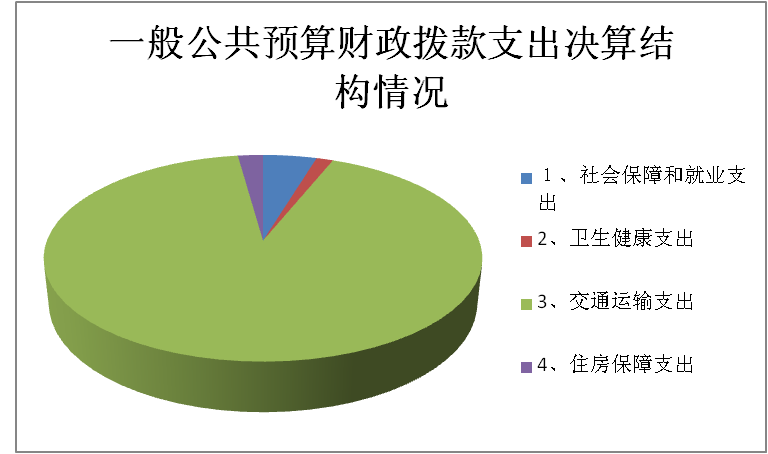 （三）一般公共预算财政拨款支出决算具体情况2021年一般公共预算支出决算数为656.31万元，完成预算100%。其中：1.社会保障和就业（类）行政事业单位养老（款）机关事业单位基本养老保险缴费支出（项）（2080505）、 机关事业单位职业年金缴费（项）（2080506）:支出决算为30.63万元，完成预算100%，决算数等于预算数其主要用于机关事业单位基本养老保险缴费支出和机关事业单位职业年金缴费支出。2.卫生健康（类）行政事业单位医疗（款）（2101101）:支出决算为9.53万元，完成预算100%，决算数等于预算数其主要用于参公事业单位医疗支出。3.交通系统行业支出具体情况如下：（1）、交通运输（类）公路水路运输（款）行政运行（项）（2140101）:支出决算为222.06万元，完成预算100%，决算数等于预算数其主要用于保障交通综合行政执法各职能部门正常运转。（2）交通运输（类）成品油价格改革对交通运输的补贴（款）对城市公交的补贴、对农村客运运营的补贴（项）（2140401；2140402）:支出决算为379.78万元，完成预算100%，决算数等于预算数其主要用于成品油价格改革对交通运输运营的补贴项目支出。4.住房保障（类）住房改革（款）住房公积金（项）（2210201）:支出决算为14.30万元，完成预算100%，决算数等于预算数其主要用于干部职工住房公积金。六、一般公共预算财政拨款基本支出决算情况说明	2021年一般公共预算财政拨款基本支出276.53万元，其中：人员经费231.90万元，主要包括：基本工资、津贴补贴、奖金、伙食补助费、绩效工资、机关事业单位基本养老保险缴费、职业年金缴费、其他社会保障缴费、其他工资福利支出、离休费、退休费、抚恤金、生活补助、医疗费、奖励金、住房公积金、提租补贴、购房补贴、其他对个人和家庭的补助支出等。
　　公用经费44.63万元，主要包括：办公费、印刷费、咨询费、手续费、水费、电费、邮电费、取暖费、物业管理费、差旅费、因公出国（境）费用、维修（护）费、租赁费、会议费、培训费、公务接待费、劳务费、委托业务费、工会经费、福利费、公务用车运行维护费、其他交通费、税金及附加费用、其他商品和服务支出、办公设备购置、专用设备购置、信息网络及软件购置更新、其他资本性支出等。七、“三公”经费财政拨款支出决算情况说明（一）“三公”经费财政拨款支出决算总体情况说明2021年“三公”经费财政拨款支出决算为7.91万元，完成预算100%，决算数与预算数持平。（二） “三公”经费财政拨款支出决算具体情况说明2021年“三公”经费财政拨款支出决算中，因公出国（境）经费年初预算未作安排，实际支出0万元；公务用车购置及运行维护费年初预算7.40万元，实际支出7.40万元；公务接待费年初预算安排0.51万元，实际支出决算0.51万元，占100%。具体情况如下：（图7：“三公”经费财政拨款支出结构）（饼状图）因公出国（境）经费支出0万元，年初未作安排。2.公务用车购置及运行维护费年初预算安排7.40万元, 年度决算支出7.40万元，与年初预算安排相符。主要用于交通运输综合行政执法公务交通保障支出。3.公务接待费支出0.51万元，完成预算100%。公务接待费支出决算比2020年减少0.08万元，减少1.36%，主要用于执行公务、开展业务活动必须支出公务接待费等。国内公务接待21批次，232人次（不包括陪同人员），共计支出0.51万元，没有外事接待活动费用发生。八、政府性基金预算支出决算情况说明2021年政府性基金年初安排或结转0万元，当年支出0万元，年末结转结余0万元。九、国有资本经营预算支出决算情况说明2021年国有资本经营预算拨款支出0万元。十、预算绩效情况说明预算绩效管理工作开展情况。根据预算绩效管理要求，本单位在年初预算编制阶段，组织对2个项目开展了预算事前绩效评估，对2个项目编制了绩效目标，预算执行过程中，全面对2个项目开展绩效监控，年终执行完毕后，对2个项目开展了绩效目标完成情况进行全面梳理和评价。本单位还按要求对2021年单位整体支出绩效进行了自评，从评价情况来看，单位预算执行整体效果明显，总评价得分96.5分。另外本单位还自行组织对2个项目进行研究绩效评价，从评价情况来看，一是较好地完成了全年目标任务，二是充分地发挥了资金的使用效益，人民群众满意度高、幸福指数明显提高了。部门开展绩效评价结果。1、本单位按要求对2021年单位整体支出绩效评价情况开展自评，《本单位2021年整体支出绩效评价报告》见附件。2、本单位自行组织对2021年海事救援艇维护工作经费绩效目标和2021年农村客运发展补助资金绩效目标共2个项目开展了绩效评价，见附件。十一、其他重要事项的情况说明（一）机关运行经费支出情况2021年，交通运输综合行政执法运行经费支出44.36万元，比2020年减少1.63万元，下降3.54%，主要是加强了日常费用开支的管控，强化了预算的钢性约束。（二）政府采购支出情况2021年，交通运输综合行政执法大队政府采购支出总额0.93万元，其中：政府采购货物支出0.93万元。主要是日常办公用品采购支出，主要是面向国内中小微企业的政府采购。（三）国有资产占有使用情况截至2021年12月31日，交通运输综合行政执法大队国有资产总额83.15万元，其中办公用房原值为5.60万元，公务车辆原值29万元，其他日常办公用固定资产原值48.55万元，累计折旧金额12.91万元，固定资产净值70.24万元。名词解释1.财政拨款收入：指单位从同级财政部门取得的财政预算资金。2.事业收入：指事业单位开展专业业务活动及辅助活动取得的收入。3.经营收入：指事业单位在专业业务活动及其辅助活动之外开展非独立核算经营活动取得的收入。4.其他收入：指单位取得的除上述收入以外的各项收入。5.用事业基金弥补收支差额：指事业单位在当年的财政拨款收入、事业收入、经营收入、其他收入不足以安排当年支出的情况下，使用以前年度积累的事业基金（事业单位当年收支相抵后按国家规定提取、用于弥补以后年度收支差额的基金）弥补本年度收支缺口的资金。 6.年初结转和结余：指以前年度尚未完成、结转到本年按有关规定继续使用的资金。 7.结余分配：指事业单位按照事业单位会计制度的规定从非财政补助结余中分配的事业基金和职工福利基金等。8、年末结转和结余：指单位按有关规定结转到下年或以后年度继续使用的资金。9.交通运输行政支出（2140101）：指交通运输综合行政执法大队单位的基本支出。10. 交通运输一般管理事务（2140102）：指交通运输综合行政执法大队未单独设置项级科目的其他支出。11. 公路运输与安全（2140110）：指反映公路运输与安全支出。12.公路运输管理（2140112）：指反映公路运输管理支出与公路路政管理支出。13.海事管理（2140131）：指反映海管理方面的支出。14. 其他公路水路运输支出（2140199）：指反映除上述项目以外其他用于公路水路运输方面的支出。15.医疗卫生支出（2101101；2101102）: 指反映行政、事业单位安排单位基本医疗保险缴费经费。16.社会保障和就业类支出（2080505；2080506）：指反映行政、事业单位基本养老保险缴费肢出。17.住房公积金（2210201）：指反映行政事业单位按人力资源和社会保障部、财政部规定的基本工资和津贴补贴以及比例为职工缴纳的住房公积金。18.基本支出：指为保障机构正常运转、完成日常工作任务而发生的人员支出和公用支出。19.项目支出：指在基本支出之外为完成特定行政任务和事业发展目标所发生的支出。 20.经营支出：指事业单位在专业业务活动及其辅助活动之外开展非独立核算经营活动发生的支出。21.“三公”经费：指部门用财政拨款安排的因公出国（境）费、公务用车购置及运行费和公务接待费。其中，因公出国（境）费反映单位公务出国（境）的国际旅费、国外城市间交通费、住宿费、伙食费、培训费、公杂费等支出；公务用车购置及运行费反映单位公务用车车辆购置支出（含车辆购置税）及租用费、燃料费、维修费、过路过桥费、保险费等支出；公务接待费反映单位按规定开支的各类公务接待（含外宾接待）支出。22.机关运行经费：为保障行政单位（含参照公务员法管理的事业单位）运行用于购买货物和服务的各项资金，包括办公及印刷费、邮电费、差旅费、会议费、福利费、日常维修费、专用材料及一般设备购置费、办公用房水电费、办公用房取暖费、办公用房物业管理费、公务用车运行维护费以及其他费用。第四部分 附件附件1广元市朝天区交通运输综合行政执法大队整体绩效运行监控分析报告为加快财政支出进度，提高资金使用绩效。按照区财政局《关于开展2021年度预算绩效运行监控工作的通知》（广朝财发〔2021〕59号）文件要求，我单位高度重视，周密部署，组织开展了2021年度预算绩效运行监控工作，重点对单位整体绩效运行和绩效目标执行监控范围的农村客运燃油补助、海事救援艇运行维修维护经费共2个项目的预算执行、投入产出、预期效益的等阶段性完成情况进行动态跟踪监控和纠偏处理。现将监控情况报告如下：一、绩效监控组织实施情况（一）成立监控领导小组。成立由局长（大队长）担任组长，分管领导副大队长及机关党委书记担任副组长，下属各职能股室负责人、服务中心、项目负责人及财务工作人员为成员的绩效运行监控领导小组。（二）监控工作流程。根据预算绩效运行监控工作安排，我单位对照区财政年初批复的预算金额和绩效目标，认真盘点统计各项目实施情况，由业务分管领导对项目实施情况和绩效完成情况进行核查，审核后提交监控领导小组进行绩效运行监控分析，总结绩效运行工作情况和存在问题后报绩效运行监控领导小组领导审核，落实整改措施，强化监控结果及应用。二、预算执行进度和绩效目标运行情况（一）预算执行工作开展情况及趋势分析2021年是全面实施“十四五”规划的开局之年，也是加快建设交通强国，实施乡村振兴战略的重要之年，责任重大，使命光荣，我单位将深入贯彻落实十九届五中全会精神，围绕区委、区政府部署，严格落实好疫情防控措施，抓好交通运输综合执法建设，提升交通行业监管，保障群众出行安全，努力实现全年目标任务，为建设更高水平的生态文明繁荣和谐新朝天做出更大贡献。我单位2021年重点做好以下工作：一是机构改革顺利推进,今年4月，区交通运输综合行政执法大队正式挂牌成立。二是超限检测全面启动。完成七盘关超限站改扩建及电子抓拍系统，七盘关超限站已于12月1日正式恢复运行。三是队伍建设再上新台阶。行政执法资格认证考核全员一次性通过，空缺编制招录有序推进，协助执法人员招聘及培训工作圆满完成。四是行政执法效能稳步提升。全年作出行政处罚、路产赔付案件61件，完成非税财政收入32万元；五是园满完成了局党组交办的其他任务。（二）绩效目标实现程度及趋势分析2021年度1-8月单位预算资金共拨付564.78万元，一是基本支出185万元，其中：工资福利支出124.38万元；社会保障缴费20.42万元；住房公积金9.53万元；办公经费30.67万元，完成年度目标任务66.67%。二是项目资金专项支出379.78万元，完成了全年目标任务。预计全年的绩效目标任务都能够按照年初制定的计划和指标全部完成。三、存在的主要问题及原因分析（一）绩效目标设立不够明确、细化和量化。目标设定后没有科学的设定考核评价标准，特别是对于不能量化的定性目标指标。（二）预算执行工作有待提高。主要是部分项目推进缓慢，原因是项目实施前置条件不成熟，项目经费安排拨付不均衡，部分实施项目费用不落实，导致项目推进迟缓。四、下一步改进工作的举措（一）科学合理编制年度预算各制定绩效目标，充分发挥绩效工作效用。加强业务培训，提高评价水平。单位整体绩效评价工作是一项长期性的工作，专业性较强，工作量大，需要进一步强化业务领导及经办人员相关业务工作培训和学习。（二）加强预算管理，确保项目的科学性。强化预算执行，为项目完成绩效目标提供基础保障，提高项目支出资金使用和项目精细化管理水平，确保项目实施达到预期效果，发挥最大社会效益。广元市朝天区交通运输局2021年10月18日附件22021年单位整体支出绩效评价得分表附件3附件4第五部分 附表一、收入支出决算总表二、收入决算表三、支出决算表四、财政拨款收入支出决算总表五、财政拨款支出决算明细表六、一般公共预算财政拨款支出决算表七、一般公共预算财政拨款支出决算明细表八、一般公共预算财政拨款基本支出决算表九、一般公共预算财政拨款项目支出决算表十、一般公共预算财政拨款“三公”经费支出决算表十一、政府性基金预算财政拨款收入支出决算表十二、政府性基金预算财政拨款“三公”经费支出决算表十三、国有资本经营预算财政拨款收入支出决算表十四、国有资本经营预算财政拨款支出决算表一级指标二级指标三级指标得分部门决策（25分）目标任务（15分）相关性（5分）5部门决策（25分）目标任务（15分）明确性（5分）5部门决策（25分）目标任务（15分）合理性（5分）5部门决策（25分）预算编制（10分）测算依据（5分）5部门决策（25分）预算编制（10分）目标管理（5分）5综合管理（30分）专项资金分配时限（2分）省级财力专项预算分配时限（1分）1综合管理（30分）专项资金分配时限（2分）中央专款分配合规率（1分）1综合管理（30分）中期评估（2分）执行中期评估（2分）2综合管理（30分）绩效监控（5分）预算执行进度监控（2分）2综合管理（30分）绩效监控（5分）绩效目标动态监控（3分）3综合管理（30分）非税收入执收情况（2分）非税收入征收情况（1分）1综合管理（30分）非税收入执收情况（2分）非税收入上缴情况（1分）1综合管理（30分）资产管理（6分）资产管理信息化情况（2分）2综合管理（30分）资产管理（6分）行政事业单位资产报告情况（2分）2综合管理（30分）资产管理（6分）资产管理与预算管理相结合（2分）2综合管理（30分）内控制度管理（2分）内部控制度健全完整（2分）2综合管理（30分）信息公开（6分）预算公开（2分）2综合管理（30分）信息公开（6分）决算公开（2分）2综合管理（30分）信息公开（6分）绩效信息公开（2分）2综合管理（30分）绩效评价（5分）绩效评价开展（2分）2综合管理（30分）绩效评价（5分）评价结果应用（3分）3部门绩效情况（45分）履职成效（20分）部门特性指标2部门绩效情况（45分）履职成效（20分）公路运输管理（执法）4部门绩效情况（45分）履职成效（20分）公路路政管理（安防）5部门绩效情况（45分）履职成效（20分）海事执法、公路养护8部门绩效情况（45分）可持续发展能力（15分）重点改革（重点工作）完成情况（5分）5部门绩效情况（45分）可持续发展能力（15分）科技（制度、方法、机制等）创新（5分）5部门绩效情况（45分）可持续发展能力（15分）人才培养（5分）2部门绩效情况（45分）满意度（10分）协作部门满意度（3分）3部门绩效情况（45分）满意度（10分）管理对象满意度（3分）3部门绩效情况（45分）满意度（10分）社会公众满意度（4分）42021年海事救援艇维护工作经费绩效目标自评2021年海事救援艇维护工作经费绩效目标自评2021年海事救援艇维护工作经费绩效目标自评2021年海事救援艇维护工作经费绩效目标自评2021年海事救援艇维护工作经费绩效目标自评2021年海事救援艇维护工作经费绩效目标自评2021年海事救援艇维护工作经费绩效目标自评2021年海事救援艇维护工作经费绩效目标自评2021年海事救援艇维护工作经费绩效目标自评主管部门及代码主管部门及代码广元市朝天区交通运输局（319301）广元市朝天区交通运输局（319301）广元市朝天区交通运输局（319301）广元市朝天区交通运输局（319301）实施单位广元市朝天区交通运输综合行政执法大队广元市朝天区交通运输综合行政执法大队项目预算
执行情况
（万元）项目预算
执行情况
（万元） 预算数： 预算数：2020 执行数：2020项目预算
执行情况
（万元）项目预算
执行情况
（万元）其中：财政拨款其中：财政拨款2020其中：财政拨款2020项目预算
执行情况
（万元）项目预算
执行情况
（万元）其他资金其他资金00其他资金00年度总体目标完成情况预期目标预期目标预期目标预期目标预期目标目标实际完成情况目标实际完成情况目标实际完成情况年度总体目标完成情况通过年初科学评估与周密测算，确保海事救援艇正常运转能发挥其应有功能，保障洪水期间嘉陵江我区境内应对各种情形的洪涝应急事变。通过年初科学评估与周密测算，确保海事救援艇正常运转能发挥其应有功能，保障洪水期间嘉陵江我区境内应对各种情形的洪涝应急事变。通过年初科学评估与周密测算，确保海事救援艇正常运转能发挥其应有功能，保障洪水期间嘉陵江我区境内应对各种情形的洪涝应急事变。通过年初科学评估与周密测算，确保海事救援艇正常运转能发挥其应有功能，保障洪水期间嘉陵江我区境内应对各种情形的洪涝应急事变。通过年初科学评估与周密测算，确保海事救援艇正常运转能发挥其应有功能，保障洪水期间嘉陵江我区境内应对各种情形的洪涝应急事变。通过年初科学评估与周密测算，确保了海事救援艇正常运转能发挥其应有功能，保障洪水期间嘉陵江我区境内应对各种情形的洪涝应急事变。通过年初科学评估与周密测算，确保了海事救援艇正常运转能发挥其应有功能，保障洪水期间嘉陵江我区境内应对各种情形的洪涝应急事变。通过年初科学评估与周密测算，确保了海事救援艇正常运转能发挥其应有功能，保障洪水期间嘉陵江我区境内应对各种情形的洪涝应急事变。年度绩效指标完成情况一级指标一级指标二级指标二级指标三级指标预期指标值预期指标值实际完成指标值年度绩效指标完成情况完成指标完成指标数量指标数量指标救援艇稳固桩2挺好2挺好2挺好年度绩效指标完成情况完成指标完成指标质量指标质量指标合格率100%100%100%年度绩效指标完成情况完成指标完成指标时效指标时效指标完成时间12月底12月底12月底年度绩效指标完成情况完成指标完成指标成本指标成本指标混凝土单价480元/方480元/方480元/方年度绩效指标完成情况效益
指标效益
指标经济效益  指标经济效益  指标对农村经济促进作用确保人民群众生命财产安全确保人民群众生命财产安全确保人民群众生命财产安全年度绩效指标完成情况效益
指标效益
指标社会效益  指标社会效益  指标改善人居环境优化辖区内村（社区）环境，卫生状况和村容村貌显著提升。优化辖区内村（社区）环境，卫生状况和村容村貌显著提升。优化辖区内村（社区）环境，卫生状况和村容村貌显著提升。年度绩效指标完成情况效益
指标效益
指标生态效益  指标生态效益  指标降低路面扬尘改善村容村貌，提升生态环境，推进美丽乡村建设。改善村容村貌，提升生态环境，推进美丽乡村建设。改善村容村貌，提升生态环境，推进美丽乡村建设。年度绩效指标完成情况效益
指标效益
指标可持续影响 指标可持续影响 指标保洁质量坚持长期促进社区和谐稳定发展，增加农村公路使用年限3年以上。坚持长期促进社区和谐稳定发展，增加农村公路使用年限3年以上。坚持长期促进社区和谐稳定发展，增加农村公路使用年限3年以上。年度绩效指标完成情况满意
度指标满意
度指标满意度指标满意度指标满意度社会满意度和党员群众满意度都达到96%。社会满意度和党员群众满意度都达到96%。社会满意度和党员群众满意度都达到96%。2021年农村客运发展补助资金绩效目标自评2021年农村客运发展补助资金绩效目标自评2021年农村客运发展补助资金绩效目标自评2021年农村客运发展补助资金绩效目标自评2021年农村客运发展补助资金绩效目标自评2021年农村客运发展补助资金绩效目标自评2021年农村客运发展补助资金绩效目标自评2021年农村客运发展补助资金绩效目标自评2021年农村客运发展补助资金绩效目标自评主管部门及代码主管部门及代码广元市朝天区交通运输局（319301）广元市朝天区交通运输局（319301）广元市朝天区交通运输局（319301）广元市朝天区交通运输局（319301）实施单位广元市朝天区交通运输综合行政执法大队广元市朝天区交通运输综合行政执法大队项目预算
执行情况
（万元）项目预算
执行情况
（万元） 预算数： 预算数：7070 执行数：7070项目预算
执行情况
（万元）项目预算
执行情况
（万元）其中：财政拨款其中：财政拨款00其中：财政拨款7070项目预算
执行情况
（万元）项目预算
执行情况
（万元）其他资金其他资金00其他资金00年度总体目标完成情况预期目标预期目标预期目标预期目标预期目标目标实际完成情况目标实际完成情况目标实际完成情况年度总体目标完成情况全区所有村镇通客车，为“四好农村路”创建提供有利条件，保障全区村民出行方便、安全、快捷，为地方经济发展贡献交通力量。全区所有村镇通客车，为“四好农村路”创建提供有利条件，保障全区村民出行方便、安全、快捷，为地方经济发展贡献交通力量。全区所有村镇通客车，为“四好农村路”创建提供有利条件，保障全区村民出行方便、安全、快捷，为地方经济发展贡献交通力量。全区所有村镇通客车，为“四好农村路”创建提供有利条件，保障全区村民出行方便、安全、快捷，为地方经济发展贡献交通力量。全区所有村镇通客车，为“四好农村路”创建提供有利条件，保障全区村民出行方便、安全、快捷，为地方经济发展贡献交通力量。全区所有村镇通客车，为“四好农村路”创建提供有利条件，保障全区村民出行方便、安全、快捷，为地方经济发展贡献交通力量。全区所有村镇通客车，为“四好农村路”创建提供有利条件，保障全区村民出行方便、安全、快捷，为地方经济发展贡献交通力量。全区所有村镇通客车，为“四好农村路”创建提供有利条件，保障全区村民出行方便、安全、快捷，为地方经济发展贡献交通力量。年度绩效指标完成情况一级指标一级指标二级指标二级指标三级指标预期指标值预期指标值实际完成指标值年度绩效指标完成情况完成指标完成指标数量指标数量指标全区重点乡镇客运班车760班次760班次760班次年度绩效指标完成情况完成指标完成指标质量指标质量指标环境优美、运行正常95%95%95%年度绩效指标完成情况完成指标完成指标时效指标时效指标完成时间12月底12月底12月底年度绩效指标完成情况完成指标完成指标成本指标成本指标运行燃油25元/辆25元/辆25元/辆年度绩效指标完成情况效益
指标效益
指标经济效益指标经济效益指标对辖区内经济起促进作用市场恢复运行，辖区内群众零售增加市场恢复运行，辖区内群众零售增加市场恢复运行，辖区内群众零售增加年度绩效指标完成情况效益
指标效益
指标社会效益指标社会效益指标群众出行方便、快速、安全优化社区环境，丰富群众精神文化生活优化社区环境，丰富群众精神文化生活优化社区环境，丰富群众精神文化生活年度绩效指标完成情况效益
指标效益
指标生态效益指标生态效益指标节能低碳保证环境整洁保证环境整洁保证环境整洁年度绩效指标完成情况效益
指标效益
指标可持续影响指标可持续影响指标保洁质量群众意识市场有序运行，群众零售增收，群众精神生活丰富。市场有序运行，群众零售增收，群众精神生活丰富。市场有序运行，群众零售增收，群众精神生活丰富。年度绩效指标完成情况满意
度指标满意
度指标满意度指标满意度指标满意度社会满意度和党员群众满意度都达到96%。社会满意度和党员群众满意度都达到96%。社会满意度和党员群众满意度都达到96%。